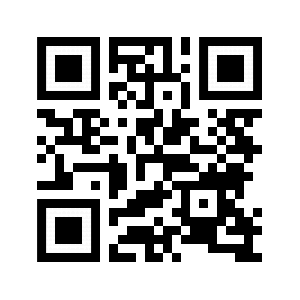 Digte Tema: PoesiFag: Dansk AMålgruppe: Gym & HFHenrik Nordbrandt: ”Digte”Gyldendal 1966, e-bog 2015Fagligt målAnalysere, fortolke og perspektivere fiktive tekster, her poesi. At eleverne ser forskelle og ligheder mellem moderne lyrik og romantisk digtning.  Ideer til undervisningenDigtsamlingen er som e-bog forsynet med ”overlay”, dvs indlagte spørgsmål rettet til eleverne. Denne vejledning inspirerer til gendigtning af Nordbrandt, så eleverne derigennem får blik for det moderne.Første delFør læsning af Nordbrandt kan man lade eleverne læse ”Hvor blev I røde Roser dog” af Adam Oehlenschläger fra 1832.http://adl.dk/solr_documents/oehl01val-workid70698Efter de nødvendige ordforklaringer er overstået, besvarer eleverne følgende spørgsmål:Fortælleposition: Hvor står det lyriske jeg i forhold til det, digtet handler om?Hvad er det helt konkret, som det poetiske jeg foretager sig nu, og hvad har han/hun foretaget sig i de glade dage i ungdommen – se på tiden (Episke del af digtet)? Hvilke farver forbindes med fortid, og hvilke med nutid? Hvilke følelser knyttes til fortid og til nutid? (Lyriske del af digtet). Karakteriser det lyriske jeg og giv et bud på digtets budskabOphold jer lidt ved metrik, ordvalg og hvad den sproglige udformning giver af enkelthed og vellyd. Perspektiver til romantikken og denne periodes krav til poesi. Lad eleverne lytte til ”Hvor vi end rejser hen” oplæst af Henrik Nordbrandt: https://www.youtube.com/watch?v=N70n-EHVPLU  (Lyrikporten, 28 august 2016.) 1, 35 min.Hvilke ligheder og hvilke forskelle er der mellem de to digte?Anden deloktoberarkitekturGrebet er at lade eleverne besvare nogenlunde de samme spørgsmål til Oehlenschläger som til Nordbrandt, så de mærker, at man er nødt til at have forskellige tilgange – men at de store spørgsmål om døden og tiden, poesiens kraft og længslen efter det svundne er den samme. Lad eleverne arbejde i grupper med nedenstående spørgsmål:Fortælleposition: Hvor står det lyriske jeg i forhold til det, digtet handler om? (Tid og sted)Inddel digtet og giv et bud på, hvad der sker i hvert afsnit. (Episke del af digtet)Find de positive og de negative ord i digtet: Hvilke tider og steder forbindes overvejende med negative og hvilke med overvejende positive ord?Hvem er dette du, som ånråbes?Hvilke farver forbindes med fortid, og hvilke med nutid? Hvilke følelser knyttes til fortid og til nutid? (Lyriske del af digtet). Karakteriser det lyriske jeg, og giv et bud på digtets budskabOphold jer lidt ved metrik, ordvalg og hvad den sproglige udformning giver af enkelthed og vellyd. Perspektiver til romantikkens og denne periodes krav til poesi: Forskelle og ligheder.Tredje delLad nu eleverne vælge et digt, som de omformer til et romantisk digt. Inddel eleverne i grupper á 3Eleverne opstiller de særkender, der er ved digtning i romantikkenEleverne vælger et digt fra ”Digte”, som de omskriver i romantisk traditionLad dem bytte digte med hinanden og give hinanden peer to peer feed forwardRefleksion over de forskellige tiders verdensbilleder, og hvad der sker ved den moderne digtning, når den omskrives i en anden traditionElevernes omskrevne digte printes og hænges op i klassenNu går alle elever rundt og diskuterer og giver forbedringsforslag til digteneDe bedste digte indrammes og hænges op i klassenSupplerende materialerDenne liste viser de materialer om og af Henrik Nordbrandt, der evt. kan lånes på dit lokale CFU: http://mitCFU.dk/lnkyaxg. (Brug UNI-login).Tv-udsendelser kan lånes overalt i landet.”Danskhed i litteraturen”: http://mitcfu.dk/TV0000016597 ”Der er rift om retten til at fortælle, hvem danskerne er. Nu er forfatteren Henrik Nordbrandt gået ind i kampen med en digtsamling, der både er kærlig og krasbørstig, og Nordbrandt fortæller, hvordan han skriver på sin vrede. Hvad danskhed i øvrigt kan og gør i litteraturen, fortæller lektor Hans Hauge fra Aarhus Universitet.”, DRK, 2010, 28 min.”Henrik Nordbrandt – indlagt på den lukkede”: http://mitcfu.dk/TV0000107205 ”Dansk portræt. En af de allerstørste digtere i Danmark, 72-årige Henrik Nordbrandt, led som 16-årig af anoreksi og blev flere gange indlagt på psykiatriske afdelinger. Det har været et tabu i familien, og han har aldrig fået talt ud med sin søster om den svære tid. Mens Henrik Nordbrandt er ved at færdiggøre sin næste digtsamling, tager han sammen med søsteren tilbage til den psykiatriske afdeling på Rigshospitalet, og hun konfronterer ham med den, han var. At han ikke kun kæmpede med sin egen anoreksi og sit tungsind, men at han også spredte frygt omkring sig.” DR”, 2017, 29 min.Henrik Nordbrandt: ”Digte”Gyldendal 1966, e-bog 2015Fagligt målAnalysere, fortolke og perspektivere fiktive tekster, her poesi. At eleverne ser forskelle og ligheder mellem moderne lyrik og romantisk digtning.  Ideer til undervisningenDigtsamlingen er som e-bog forsynet med ”overlay”, dvs indlagte spørgsmål rettet til eleverne. Denne vejledning inspirerer til gendigtning af Nordbrandt, så eleverne derigennem får blik for det moderne.Første delFør læsning af Nordbrandt kan man lade eleverne læse ”Hvor blev I røde Roser dog” af Adam Oehlenschläger fra 1832.http://adl.dk/solr_documents/oehl01val-workid70698Efter de nødvendige ordforklaringer er overstået, besvarer eleverne følgende spørgsmål:Fortælleposition: Hvor står det lyriske jeg i forhold til det, digtet handler om?Hvad er det helt konkret, som det poetiske jeg foretager sig nu, og hvad har han/hun foretaget sig i de glade dage i ungdommen – se på tiden (Episke del af digtet)? Hvilke farver forbindes med fortid, og hvilke med nutid? Hvilke følelser knyttes til fortid og til nutid? (Lyriske del af digtet). Karakteriser det lyriske jeg og giv et bud på digtets budskabOphold jer lidt ved metrik, ordvalg og hvad den sproglige udformning giver af enkelthed og vellyd. Perspektiver til romantikken og denne periodes krav til poesi. Lad eleverne lytte til ”Hvor vi end rejser hen” oplæst af Henrik Nordbrandt: https://www.youtube.com/watch?v=N70n-EHVPLU  (Lyrikporten, 28 august 2016.) 1, 35 min.Hvilke ligheder og hvilke forskelle er der mellem de to digte?Anden deloktoberarkitekturGrebet er at lade eleverne besvare nogenlunde de samme spørgsmål til Oehlenschläger som til Nordbrandt, så de mærker, at man er nødt til at have forskellige tilgange – men at de store spørgsmål om døden og tiden, poesiens kraft og længslen efter det svundne er den samme. Lad eleverne arbejde i grupper med nedenstående spørgsmål:Fortælleposition: Hvor står det lyriske jeg i forhold til det, digtet handler om? (Tid og sted)Inddel digtet og giv et bud på, hvad der sker i hvert afsnit. (Episke del af digtet)Find de positive og de negative ord i digtet: Hvilke tider og steder forbindes overvejende med negative og hvilke med overvejende positive ord?Hvem er dette du, som ånråbes?Hvilke farver forbindes med fortid, og hvilke med nutid? Hvilke følelser knyttes til fortid og til nutid? (Lyriske del af digtet). Karakteriser det lyriske jeg, og giv et bud på digtets budskabOphold jer lidt ved metrik, ordvalg og hvad den sproglige udformning giver af enkelthed og vellyd. Perspektiver til romantikkens og denne periodes krav til poesi: Forskelle og ligheder.Tredje delLad nu eleverne vælge et digt, som de omformer til et romantisk digt. Inddel eleverne i grupper á 3Eleverne opstiller de særkender, der er ved digtning i romantikkenEleverne vælger et digt fra ”Digte”, som de omskriver i romantisk traditionLad dem bytte digte med hinanden og give hinanden peer to peer feed forwardRefleksion over de forskellige tiders verdensbilleder, og hvad der sker ved den moderne digtning, når den omskrives i en anden traditionElevernes omskrevne digte printes og hænges op i klassenNu går alle elever rundt og diskuterer og giver forbedringsforslag til digteneDe bedste digte indrammes og hænges op i klassenSupplerende materialerDenne liste viser de materialer om og af Henrik Nordbrandt, der evt. kan lånes på dit lokale CFU: http://mitCFU.dk/lnkyaxg. (Brug UNI-login).Tv-udsendelser kan lånes overalt i landet.”Danskhed i litteraturen”: http://mitcfu.dk/TV0000016597 ”Der er rift om retten til at fortælle, hvem danskerne er. Nu er forfatteren Henrik Nordbrandt gået ind i kampen med en digtsamling, der både er kærlig og krasbørstig, og Nordbrandt fortæller, hvordan han skriver på sin vrede. Hvad danskhed i øvrigt kan og gør i litteraturen, fortæller lektor Hans Hauge fra Aarhus Universitet.”, DRK, 2010, 28 min.”Henrik Nordbrandt – indlagt på den lukkede”: http://mitcfu.dk/TV0000107205 ”Dansk portræt. En af de allerstørste digtere i Danmark, 72-årige Henrik Nordbrandt, led som 16-årig af anoreksi og blev flere gange indlagt på psykiatriske afdelinger. Det har været et tabu i familien, og han har aldrig fået talt ud med sin søster om den svære tid. Mens Henrik Nordbrandt er ved at færdiggøre sin næste digtsamling, tager han sammen med søsteren tilbage til den psykiatriske afdeling på Rigshospitalet, og hun konfronterer ham med den, han var. At han ikke kun kæmpede med sin egen anoreksi og sit tungsind, men at han også spredte frygt omkring sig.” DR”, 2017, 29 min.